Power Notes – Outline Strategy for Note Taking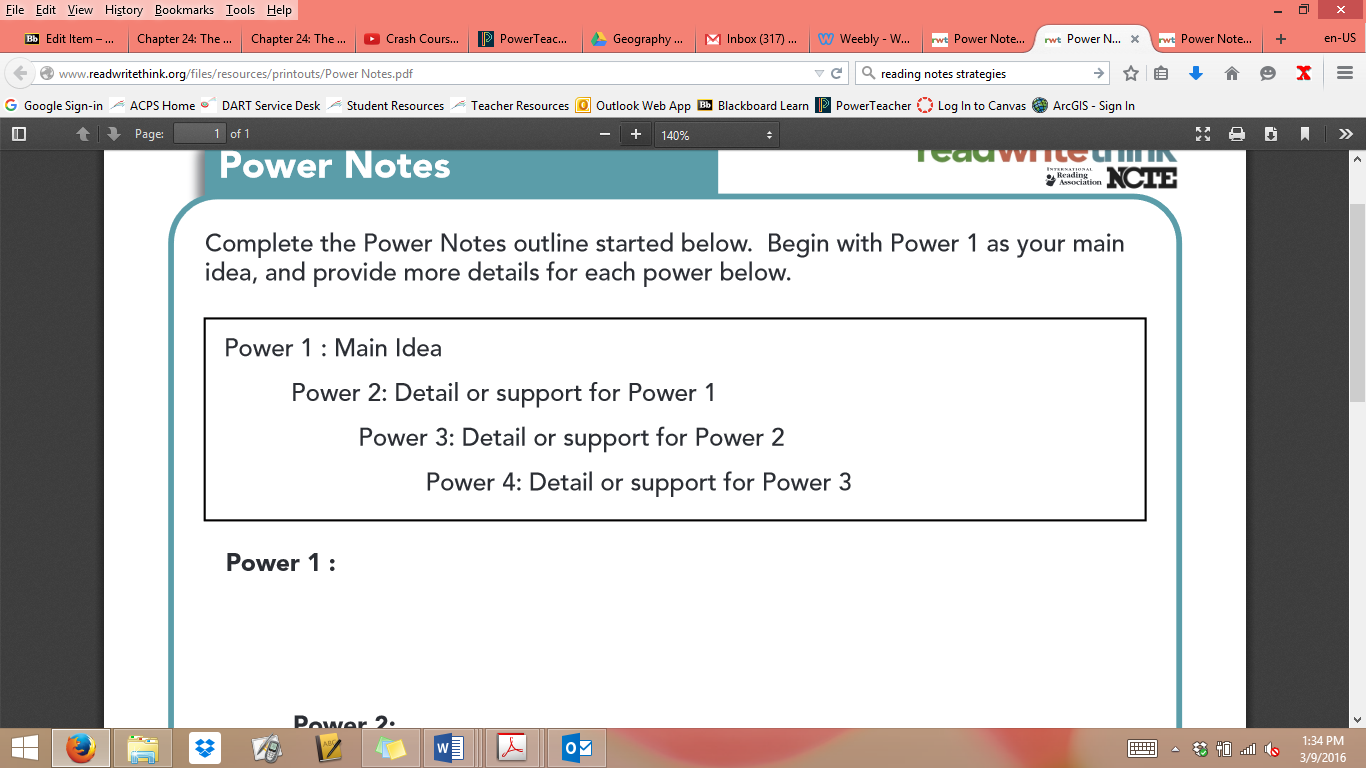 EXAMPEPower 1. Sports Power 2. BasketballPower 3. CourtPower 3. HoopPower 3. Orange ballPower 2. FootballPower 3. FieldPower 3. EndzonePower 3. Brown ballPower 2. BaseballPower 3. Field/DiamondPower 3. BatPower 3. White ball